Green Elementary PTO AgendaWednesday, December 6th 2017, 7pmMulti Purpose Room, Green Elementary SchoolCall to Order Introductions (everyone) (5 MIN)* Review & Approval of Agenda (Erin) (2 MIN)* Review & Approval of Minutes (Erin) (3 MIN)*Treasurers Report (Jessica and Kerri) (5 MIN)New Business *Introduction of Programs for remaining 2017-2018 school year- and presentation for funding to PTO recommended by - Parent  subcommittee, Principal McClure and SGT.  (Principal McClure) (20 MIN)*Adoption of RFP Programs form and programs exit survey (Programs Sub-committee) (10 MIN)Reports Gecko Dad Corp- Mark Naiman (10 MIN)Fundraiser Chair- (Heidi Runge) (15 MIN)Gala (Elizabeth Grell + Heidi Runge)Bricks + next steps (Catherine Gagnon)Golf Tickets + next stepsGecko Gear + next steps  (Paula Serno)Amazon Smile/ next steps- (Kelly Koury)Jog a thon + next steps- (Tracy Carson)Activities and Events- (Kelley Stein Murphy) (5 MIN)Holiday Dance Program- (Monique McNeal, Sandy McCann)Marketing- (Monique McNeal) (5 MIN)Good and Welfare (2MIN)X. Adjournment *Requires a vote by the board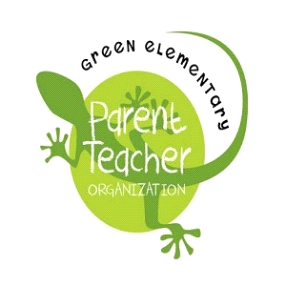 